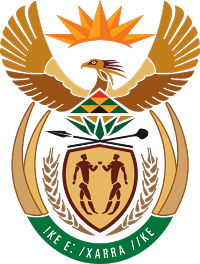 MINISTRY COOPERATIVE GOVERNANCE AND TRADITIONAL AFFAIRSNATIONAL ASSEMBLYQUESTIONS FOR WRITTEN REPLYQUESTION NUMBER 2015/3495DATE OF PUBLICATION: 11 SEPTEMBER 20153495.	Mr P van Dalen (DA) to ask the Minister of Cooperative Governance and Traditional Affairs:(1)	(a) How many eviction notices have been given to residents of informal settlements in Ward 33 in Ekurhuleni Metropolitan Municipality, (b) when were the specified eviction notices given, (c) when will the evictions take place and (d)(i) what alternative accommodation will be provided to the specified residents and (ii) where;(2)	is there a new development planned by the specified municipality in collaboration with a certain company (name furnished) and/or any related company for the areas known as Comet and/or Angelo in the specified municipality on the land that the specified company recently acquired which was previously owned by a certain company (name furnished); if so, (a) when will the specified development take place, (b) who are the (i) directors, (ii) shareholders and (iii) related entities of the specified company, (c) what was the purchase price of the land and (d)(i) at what price was a portion of the land resold after purchase and (ii) to whom was it sold?							NW4157EReply:The information requested by the Honourable Member is not readily available within the Department. We have, however, since requested the  to provide this information. The Honourable Member will be provided with the requested information as soon as it is submitted to us.  